							14.07.2022   259-01-03-279В соответствии со статьёй 31 Устава Уинского муниципального округа Пермского края, а также в целях приведения нормативно – правого акта в соответствие с нормами законодательства, администрация Уинского муниципального округа Пермского края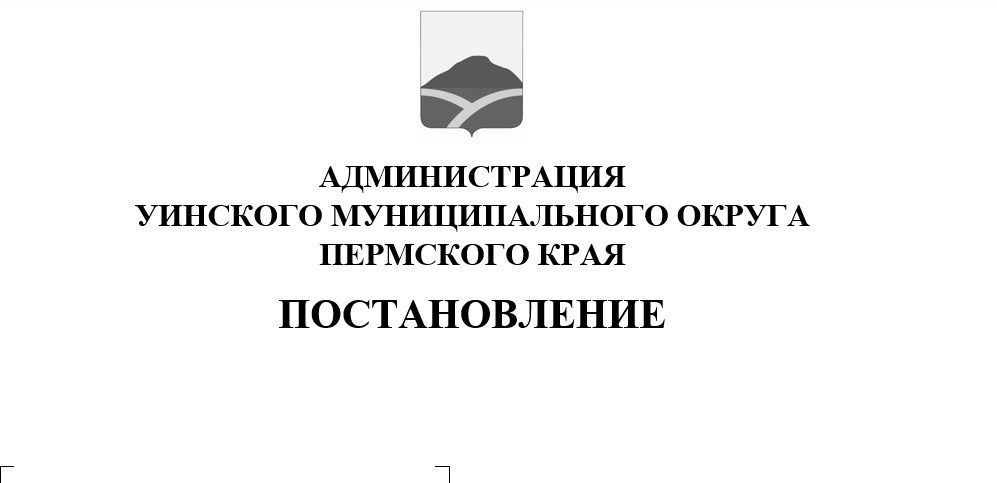 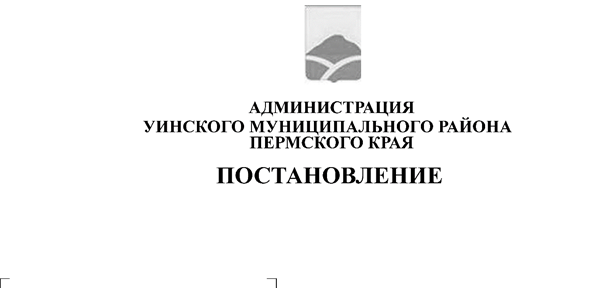 ПОСТАНОВЛЯЕТ:1. Внести в постановление администрации Уинского муниципального округа Пермского края  от 02.12.2020 года № 259-01-03-515 «Об утверждении административного регламента предоставления муниципальной услуги «Организация отдыха детей в каникулярное время» следующие изменения:1.1 пункт 2.4  подпункт 2.4.1 изложить в новой редакции: «2.4.1 Срок предоставления муниципальной услуги составляет 20 дней со дня поступления заявления и документов, обязанность по предоставлению которых возложена на заявителя в организацию, предоставляющую муниципальную услугу».1.2 пункт 2.6. дополнить подпунктом 2.6.3 следующего содержания: «2.6.3 срок для отказа по причине предоставления заявителем неполного пакета документов – до 3-х рабочих дней со дня обращения».1.3. пункт 2.6. дополнить подпунктом 2.6.4 следующего содержания: «2.6.4 запрещается требовать предоставления документов и информации, отсутствие и (или) недостоверность которых не указывались при первоначальном отказе в приёме документов»1.4 пункт 3.4 подпункт 3.4.4 изложить в новой редакции «3.4.4. Срок исполнения административной процедуры не должен превышать 20 дней со дня представления заявления и соответствующих документов в организацию, предоставляющих муниципальную услугу.	2. Настоящее постановление вступает в силу со дня обнародования и подлежит размещению на официальном сайте администрации Уинского муниципального округа в сети (http://uinsk.ru) 	3. Контроль над исполнением настоящего постановления возложить на заместителя главы администрации Уинского муниципального округа по социальным вопросам Киприянову М.М.Глава муниципального округа- глава администрации  Уинского муниципального округа						           А.Н. Зелёнкин